О внесении изменений в          Положение  о предоставлении гражданами, претендующими на замещение должностей муниципальной службы и лицами, замещающими должности муниципальной службы в администрации сельского поселения Добринский сельсовет Добринского муниципального района Липецкой области, сведений о доходах, об имуществе и обязательствах имущественного характера, а также о доходах, об имуществе и обязательствах имущественного характера своих супруги (супруга) и несовершеннолетних детей	Рассмотрев требование  прокуратуры от 30.03.2013г № 73-2013 об изменении нормативного правового акта с целью исключения выявленного коррупциогенного фактора, руководствуясь Федеральным законом от 25 декабря 2008г № 273-ФЗ "О противодействии коррупции", администрация сельского поселения Добринский сельсовет,    ПОСТАНОВЛЯЕТ:      1.Внести изменения в п.13 Положения о предоставлении гражданами, претендующими на замещение должностей муниципальной службы и лицами, замещающими должности муниципальной службы в администрации сельского поселения Добринский сельсовет Добринского муниципального района Липецкой области, сведений о доходах, об имуществе и обязательствах имущественного характера, а также о доходах, об имуществе и обязательствах имущественного характера своих супруги (супруга) и несовершеннолетних детей, согласно приложения.      2.Настоящее решение вступает в силу со дня его официального обнародования.Глава  администрациисельского поселенияДобринский сельсовет                                               Н.В.Чижов                                                                                                                                                   Приложение  к постановлению                                                                                                 администрации сельского                                                                                                      поселения Добринский сельсовет                                                                                                 от 08.04.2013г  №34                                                            ИЗМЕНЕНИЯ в п.13 Положения о предоставлении гражданами, претендующими на замещение должностей муниципальной службы и лицами, замещающими должности муниципальной службы в администрации сельского поселения Добринский сельсовет Добринского муниципального района Липецкой области, сведений о доходах, об имуществе и обязательствах имущественного характера, а также о доходах, об имуществе и обязательствах имущественного характера своих супруги (супруга) и несовершеннолетних детей1.  абзац 2  п.13  после слов "...эти справки возвращаются им по их письменному заявлению вместе с другими документами"  добавить  " в течении семи дней со дня подачи заявления, нарочно или посредством почтовой связи".   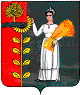 ПОСТАНОВЛЕНИЕ                                                                                  Администрации сельского поселения Добринский сельсоветДобринского муниципального района Липецкой областиПОСТАНОВЛЕНИЕ                                                                                  Администрации сельского поселения Добринский сельсоветДобринского муниципального района Липецкой областиПОСТАНОВЛЕНИЕ                                                                                  Администрации сельского поселения Добринский сельсоветДобринского муниципального района Липецкой области08.04.2013г          п.Добринка   № 34